СОДЕРЖАНИЕВВЕДЕНИЕВ истории России было два периода динамичной миграции из Китая, один из них относится к концу XIX — началу XX вв., второй — к периоду конца XX — начала XXI вв. Активизация русско-китайских отношений во второй половине 1980-х гг. привела к всплеску энтузиазма по поводу экономического сотрудничества с Китаем. Большую лепту в экономические отношения России с Китаем внесло Межправительственное соглашение о принципах направления и приема китайских граждан на работу в РФ, благодаря которому российские дальневосточные компании получили право нанимать китайских рабочих для работы по контракту.В настоящее время в России миграционные потоки  из ближнего и дальнего зарубежья приобретают всё большие масштабы, в этих условиях позиция представителей власти относительно мигрантов должна быть определена достаточно чётко и однозначно. Выработка направлений иммиграционной политики как государственного направления в условиях колоссальной миграционной активности населения является первоочередной государственной задачей. Далеко не последнюю роль при  решении данной задачи играет изучение исторического опыта, что обуславливает актуальность выбранной темы.Объектом исследования выпускной квалификационной работы является современные миграционные процессы граждан Китая на территории дальнего востока.Предметом исследования выступает проблема миграции граждан Китая характерные для территории Дальнего Востока.Целью работы является изучение направлений российско-китайского сотрудничества в области миграционной политики и разрешения миграционных конфликтов.Исходя из поставленной цели, в рамках данной работы предлагается решение следующих задач:- изучить понятие и сущность миграции населения;- выделить виды и признаки миграции;- рассмотреть нормативно-правовое регулирование процессов миграции;- исследовать направления сотрудничества Китая и  Дальнего Востока России;- проанализировать миграционные потоки граждан Китая на территории Дальнего Востока;- оценить правовое регулирование миграционных потоков граждан Китая на территории Дальнего Востока;- проанализировать проблемы миграции граждан Китая на территории Дальнего Востока России и  разработка направлений их решения;- выделить перспективы российско-китайского взаимодействия  в сфере трудовой миграции. В данной работе были использованы  следующие работы в области исследования направлений сотрудничества России и Китая: Ахиезера А. С., Голубенко Я. А., Макаревича М. Л., Косыревой В. В., Краевой З. В., Макаревича М. Л., Масловой И. С., Москвитиной  Е. И., Пестеревой Н. М., Яниной Ю. В., Сахаровой Л. А., Дюжевой Е. Л., Пестерева М. С., Поляковой Н. В., Пуховой М. М., Рыбаковского Л. Л. и др. В работе использовались материалы научных конференций и семинаров по изучаемой тематике, материалы периодических изданий. Методологическую основу исследования составили базовые положения организационно-системной методологии: структурно-содержательный и  аксиологический подходы, а так же методы дедукции и индукции,  анализа, синтеза и обобщения.Практическая значимость данной работы состоит в выделении  проблем миграции граждан Китая на территории Дальнего Востока России и  разработке направлений их решения. Структура работы представлена введением, тремя главами, заключением и списком использованных источников. 1.	Теоретические аспекты процессов миграции1.1.	Понятие и сущность миграции населенияСуществует предположение, что одним из первых определение понятию «миграция» дал английский ученый Равенштейн приблизительно в 1885-1889 гг. Согласно определению, миграция является постоянным или временным изменением местожительства человека.Миграция представляет собой сложный социально-экономический процесс, который вызывает качественные и количественные изменения населения государства и оказывает влияние на различные сферы общества, в связи, с чем данное явление выступает предметом изучения многих наук и трактуется учеными с разных позиций.Понятие «миграция населения» (от лат. migration) означает «переселение, перемещение». Ввиду своей многоаспектности оно имеет множество подходов к своему толкованию.В широком смысле миграция населения понимается как перемещение людей в самых различных ситуациях и контекстах. Однако такая широкая интерпретация понятия не учитывает критерии продолжительности, регулярности, целевой направленности, типа пространственного перемещения и др. Ключевой признак в этом случае - это лишь факт передвижения между какими-либо территориальными единицами [30, c .118].Для уточнения понятия миграции важным является выбор смыслового контекста таких абстракций как «перемещение» и «переселение». Оба этих понятия применяются для определения объективной стороны миграционных отношений. Спорными является вопрос относительно понимания приведенных абстракций как синонимов или же разных понятий. Для разрешения указанного вопроса необходимо обратить внимание на подход Л.Л. Рыбаковского, разграничивающего понятия перемещение и переселение. «Это - не синонимы, - отмечает он, - а представление о миграции как в широком, так и в узком значении слова» [43, c. 55]. В узком смысле миграция - законченный вид территориального перемещения, завершающийся сменой постоянного места жительства. Ученые разных отраслей знаний, вкладывая определенный критерий, определяют по-разному понятие «миграция». Рассмотрим подходы различных авторов к понятию миграции с указанием отрасли знаний (см. таблицу 1.1.).Таблица 1.1. - Подходы различных авторов к понятию миграцииКак показывают данные таблицы 1.1., социологи считают необходимым учитывать фактор влияния миграционных процессов на социальное развитие и социальную структуру общества. Экономисты трактуют явление миграции с точки зрения перераспределения трудовых ресурсов и экономического развития. То есть миграция - это перемещение людей, приводящее к увеличению или уменьшению численности населения страны и ее трудовых ресурсов.Изучая миграционные процессы юристы затрагивают вопросы соблюдения требований правовых норм, охраны общественного порядка, обеспечения национальной безопасности. «Миграция населения – пространственное перемещение людей (мигрантов) вне зависимости от их причины, длительности и пространственных границ», проявляющиеся в формах, носящих как легальный, так и нелегальный характер. В научной литературе встречается многообразие определений понятия «миграция», поэтому в дополнение ранее указанных определений рассмотрим точки зрений некоторых ученых.Москвитина Е.И.  рассматривает миграцию в качестве «свободной смены места жительства и места труда в сочетании с личными, коллективными и общественными интересами.  Однако это определение является также несовершенным по причине возможного изменения этических и культурных ценностей людей, вызываемое миграцией» [38, c. 130].Согласно позиции А.С. Ахиезера, миграция населения представляет собой определенный элемент образа жизни или форму деятельности, изменяющуюся по своей важности и характеризующий ценности населения, его групп, связанные с временной или постоянной сменой мест проживания и труда, а также и насильственное переселение людей.  По нашему мнению, данный подход является недостаточным и имеет ряд недостатков. При этом, автор указывает, что  миграция это  «элемент образа жизни, однако, она таковой не является. Миграция - это единичные или регулярные территориальные перемещения, вызванные определенными причинами» [15, c. 65]. По мнению Голубенко Я.А. и Макаревич М.Л., миграция - это «изменение положения людей в географическом пространстве из-за постоянного или временного перехода из одной социально-экономической общности в другую, с возвращением в общность или с изменением пространственного перемещения общности в целом» [22, c. 19]. Основными элементами сущности миграционного процесса можно назвать: характер воздействия; время воздействия; влияние его изменение этноса населения; свойства воздействия (постоянно, кратковременно, единовременно). Все эти элементы взаимосвязаны и влияют друг на друга.Миграционный процесс как функцию, по нашему мнению, можно рассматривать как:- его влияние на общественные отношения общества и государства;- связь миграционного процесса с различными производственными сферами его жизнедеятельности и их взаимозависимости;- влияние на изменение этноса данной территории.Важным моментом является построение системы воздействия ситуации на миграционный процесс. Система миграционных процессов, осуществляемых в соответствии с миграционной нормативно-правовой базой России, образует комплекс миграционных правоотношений.  Субъектами данных правоотношений являются трудящиеся-мигранты и органы государственной власти и местного самоуправления, должностные лица МВД России. В большинстве случаев миграция порождает новый административно-правовой статус. Это может быть статус беженца или вынужденного переселенца. Поэтому необходимо разработать общий правовой статус — трудящегося-мигранта, приняв во внимание деление мигрантов на легальных и нелегальных.В настоящее время межстрановая миграция населения является одной из важнейших составляющих современных процессов глобализации в мировой экономике наряду с другими ее компонентами: движением товаров, капитала, технологий, информации. Статистика миграции отражает тенденцию к росту даже в периоды экономических кризисов. Однако этот процесс выгоден обеим сторонам – стране, отправляющей мигрантов, и принимающей их. Как показывает статистика миграции в мире, приток людей из других стран опережает темпы роста численности населения:- 2016 год – их количество составляло около 232 млн. человек;- 2017 год – цифра достигла 244 млн. Из них 20 млн. человек являются беженцами. Чаще всего в основе массового перемещения людей лежат экономические причины. Статистика миграции населения в мире выделяет следующие факторы:- переезд работников низкой квалификации в страны с высоким уровнем экономики;- переселения между странами с одинаковым уровнем развития из-за социальных или культурных факторов;- наблюдается также переезд квалифицированных работников из благополучных стран в развивающиеся по причинам высоких заработков, карьеры. Среди других факторов, влияющих на массовые перемещения, статистика миграции населения выделяет также:- нестабильную политическую ситуацию;- природные катаклизмы;- техногенные катастрофы.РФ занимала третье место в мировом рейтинге по числу мигрантов – 11,9 млн. человек в 2017 году, второе место Германия- 12млн.человек, и первое место США- 46,8 млн. человек. Приток происходит преимущественно за счет стран СНГ. Основную часть составляет миграция из Украины. Статистика за 2016 год насчитывает 35% (178 тыс. человек из 512 тыс. прибывших из стран СНГ). Однако за первые три месяца 2017 года статистика миграции рабочей силы показывает снижение числа прибывших на 8,1% по сравнению с первым кварталом 2016 года. В значительной мере снижение произошло за счет украинцев [21, c. 8]. Таким образом, основываясь на приведенных позициях ученых можно сделать вывод о том, что миграция населения - это сложный процесс, который связан с единичными или регулярными территориальными перемещениями людей по различным причинам через границы территориальных образований в целях изменения постоянного или временного места жительства.1.2.	Виды и признаки миграцииВидовую характеристику миграции можно провести на основе критерия, положенного в основу классификации. Выделяют два больших типа миграции в зависимости от географического критерия: это внешняя и внутренняя миграции (см. Приложение А).Внешняя зачастую называется международной, а внутренняя - внутригосударственной или региональной.Внутри такого типа, как внешняя миграция, выделяют две большие разновидности миграции: эмиграция (выезд из страны) и иммиграция (въезд в страну). Также выделяют реэмиграцию (возвращение в страну, из которой эмигрант выехал ранее) и репатриацию (возвращение на этническую родину, т.е. в страну, с которой человек ассоциирует свое происхождение).Далее миграцию подразделяют на виды миграционных потоков в зависимости от их структуры. Так, выделяют миграцию по хронологическому, экономическому и иным признакам (см. таблицу 1.2.).Таблица 1.2. – Виды миграции по различным признакамПо хронологическому признаку миграцию необходимо подразделить на постоянную (безвозвратную) и временную (возвратную). Временная миграция может быть краткосрочной (до одного года за пределами обычного места жительства) и долгосрочную (более одного года). Также существуют маятниковые и приграничные миграции, которые относятся к видам регулярной миграции. В современной России возможности внутренней миграции почти исчерпаны. Помимо дефицита трудовых ресурсов существует проблема их территориальной мобильности. Это связано с большими издержками на переселение, бытовой непривлекательностью отдельных регионов [42, c. 27]. Высококвалифицированные кадры не хотят ехать в районы, где уровень жизни и оплаты труда во много раз ниже столичных регионов и некоторых больших городов. Таким образом, вопрос внешней миграции стал для России основным в формировании ее миграционной политики.Последствия внешней миграции могут носить самые разнообразные последствия, и не только позитивные.С юридической стороны по степени законности миграцию делят на легальную и нелегальную. Нелегальная миграция (т.е. пребывание на территории государства незаконно) приводит к избыточной концентрации в густонаселенных южных, центральных, столичных районах страны, рост этнической преступности и конфессиональных различий, что ведет к повышенной напряженности, росту преступности и терроризму [37, c. 271].По экономическому критерию миграцию подразделяют на трудовую и коммерческую. По способу вовлечения в миграцию она подразделяется на три типа - добровольная, вынужденная и принудительная. Принудительной миграцией можно считать насильственные переселения людей, организованные государством (депортации), а также миграции, осуществляемые в пенитенциарной системе.Вынужденная миграция означает перемещение людей, которые покинули место жительства вследствие совершенного в отношении них или членов их семей насилия, или подвергшиеся преследованиям и насилию. Согласно международным документам Женевской конвенции по беженцам 1951 г. и Протокола 1967 г., выделяют несколько категорий вынужденных мигрантов (к этим документам присоединилась Россия в 1992 г.): беженцы, лица, желающие получить убежище, иностранцы, получившие временный статус защиты, лица, принятые по иным соображения гуманности.По справедливому замечанию Л.Л. Рыбаковского, миграция может приравниваться к различным видам движения населения, смешивая различные явления: перемещение людей по территории, образовательным группам, профессиям, отраслям, предприятиям. Однако важно не простое перемещение мигранта, а скорее правовые последствия данного перемещения [43, c. 77]. К сожалению, законодательный понятийный аппарат не разработан и в отношении категории мигрант, что препятствует унифицированному пониманию статуса мигранта в международном и внутригосударственном законодательстве, а также создает трудности в осуществлении миграционного контроля. Если для статуса мигранта в международном отношении является граница государства, которую он пересек, для статуса внутреннего мигранта таких четких критериев не существует. При определении этого статуса следует руководствоваться рекомендациями ООН, которая предлагает следующий подход. Внутренние мигранты - это лица, которые проживают в какой-либо конкретной географической зоне и которые ранее проживали в другой географической зоне страны. При этом географической зоной принято считать наименьшую единицу административно-территориального деления.Применительно к России это может быть территория муниципального образования, причем статус перемещающихся лиц - российских граждан - может быть различным в разных муниципальных образованиях в зависимости от бюджета муниципального образования ст. 20 Федерального закона от 6 октября 2003 г. № 131-ФЗ «Об общих принципах организации местного самоуправления в Российской Федерации» [7].Причины неразрешенности вопросов миграции кроются не только в несовершенстве норм российского законодательства, но и в несбалансированной правовой политике в целом и незаинтересованности научных кругов в выработке теоретических концептуальных основ законодательной миграционной политики. Даже само понятие «мигрант» не выработано и не закреплено ни в российском, ни зарубежном законодательстве. В основе понятия «миграция» лежит понятие «переселение», а некоторые ученые предлагают использовать термин «перемещения» [20, c. 43]. Под «переселением» понимается любая человеческая мобильность, любое перемещение людей в пространстве, с учетом возможности и намерений вернуться в последующем назад. «Переселение» имеет смысловой оттенок «невозвращения», тогда как «миграция» - более нейтральное, никак эмоционально неокрашенное понятие.В теоретическом понимании «переселение» или же синонимальное понятие «перемещение» имеет несколько видов: профессиональное, социальное, механическое, территориальное, интеллектуальное и т.д. Поэтому в практическом закреплении на уровне правовых актов данные виды «перемещений» приобретают правовые формы «миграции», например «трудовая» миграция, отраженная в Федеральном законе от 25 июля 2002 г. № 115-ФЗ «О правовом положении иностранных граждан в Российской Федерации», под которой понимается «трудовая деятельность иностранного гражданина - работа иностранного гражданина в Российской Федерации на основании трудового договора или гражданско-правового договора на выполнение работ» (ст. 2).Видовая характеристика миграционных процессов России менялась в зависимости от исторических этапов развития государства. Условно их можно разделить на четыре больших этапа (см. таблицу 1.3.).Таблица 1.3. – Этапы изменения миграционных процессов РоссииТаким образом, подводя итоги, следует отметить, что видовая характеристика миграции в современных условиях развития Российской Федерации является условной и постоянно изменяющейся как в количественном, так и в качественном выражении категорией. Влияют на нее как объективные (экономические, демографические), так и субъективные (нормотворческие, политические) факторы. Тем не менее, миграция населения, представляя собой сложный процесс, который связан с единичными или регулярными территориальными перемещениями людей по различным причинам через границы территории государства либо внутри его, может воздействовать как на изменения в структуре социальных институтов государства в частности, так и на общественное развитие в целом. Она влияет на изменения и количественных и качественных характеристик населения, характеризуя собой его территориальное перемещение. Одним из наиболее опасных видов является нелегальная миграция, т.е. пребывание субъекта на территории страны на незаконных основаниях. Именно поэтому представляется весьма важным нормативное закрепление и правовое регулирование такого перемещения, учитывая особенности всех видовых характеристик миграции населения современной России.1.3.	Нормативно-правовое регулирование процессов миграцииНа сегодняшний день такие проблемы, как внутриполитические, внешнеполитические, а также экономические, демографические и социальные, оказывают сильное влияние на рынок труда в России. Важнейшей проблемой для российского рынка труда является массовый приток иммигрантов, как легальных, так и нелегальных. Причиной этого явления выступает недостаточное регулирование взаимоотношений России с зарубежными странами, отсутствие четкой и эффективной государственной миграционной политики, а также в том, что миграционная проблема является достаточно новой для России, ведь она не имела в прошлом опыта ее действенного разрешения. Исходя из этого, сегодня проблеме трудовой миграции в России уделяется мало внимания.В СССР вопросы правового регулирования труда иностранных работников были подконтрольны государству, и поэтому доля рабочих-мигрантов была мала, следовательно, проблем, связанных с правовым регулированием труда этих работников, не было. Процессы внешней трудовой миграции начались только после распада СССР. На сегодняшний день число иностранных работников в России увеличивается год за годом. Согласно данным Федеральной миграционной службы  в январе 2017 г. в Российской Федерации проживало 11,2 млн. иностранных мигрантов, патентов на работу за весь 2017 год было куплено ими только около 2,3 млн. За 2017 г. депортировано примерно 178 тыс. человек, получили гражданство РФ около 221 тыс. человек. Большее число мигрантов — это граждане трудоспособного возраста, приезжающие из стран бывшего СССР. Эти страны не являются экономически развитыми. У таких стран, как Украина, Узбекистан, Таджикистан, Казахстан заключены соглашения с Россией о безвизовом режиме, то есть граждане из этих стран могут приезжать в Россию без визы. Люди приезжают работать в Россию более, чем из 100 стран со всех континентов. Это является свидетельством того, что другие страны проявляют большой интерес к рынку труда и капитала в России, они едут сюда с целью расширить здесь свое влияние, заработать деньги и, возможно, остаться жить в России. Ведь мигранты из соседних экономически малоразвитых стран приезжают в Россию, так как считают, что здесь у них есть шансы на более достойные условия жизни, работы [31, c. 220].Сегодня рабочие-мигранты работают в 73 субъектах РФ. Больше всего их привлекают регионы Западной Сибири, приграничные районы юга Дальнего востока, Европейской части России, а также Москва и Санкт-Петербург.Иностранные работники обычно заняты в отрасли материального производства, на предприятиях с тяжелыми условиями труда, в тяжелых климатических условиях. Потребность в рабочих в таких отраслях есть всегда, даже, если в стране безработица, поэтому именно в этих отраслях существуют перспективы для массового потока иммигрантов в РФ [18, c. 65].Во многих крупных городах России работодателям выгоднее вместо коренных жителей брать мигрантов на работы, которые не требуют высокой квалификации, образования, ведь они согласны на более низкую заработную плату, худшие условия труда, без оформления трудового договора. Тем самым усиливается общая бедность населения России. Это связано с тем, что снижаются заработные платы, растет безработица, иностранные и местные рабочие переходят в теневую занятость.В настоящее время на законодательном уровне нет тщательного регулирования трудовых отношений с иностранными работниками. Правовое регулирование труда иностранных работников в современном российском законодательстве осуществляется на основании таких нормативно-правовых актов, как: Конституция Российской Федерации, Трудовой Кодекс РФ, Федеральный закон от 25.07.2002 N 115-ФЗ «О правовом положении иностранных граждан в Российской Федерации» [3].Рассмотрим действие Конституции РФ и трудового законодательства РФ на иностранных работников.В части 3 статьи 62 Конституции РФ говорится, что иностранные граждане и лица без гражданства имеют права и обязанности наравне с гражданами РФ, кроме случаев, которые установлены федеральным законом или	международным	договором	РФ. На иностранных работников также распространяется часть 1 статьи 37 Конституции РФ, которая закрепляет свободу труда и право каждого свободно распоряжаться своими способностями к труду, выбирать род деятельности и профессию [1].Российское трудовое законодательство применяет в сфере трудовых отношений принцип национального режима, который закреплен в Федеральном законе 2002 г. «О правовом положении иностранных граждан в Российской Федерации. Он заключается в том, что иностранные работники имеют права и обязанности наравне с российскими гражданами, на них распространяются все положения ТК РФ [3].В части 2 статьи 3 ТК РФ «Запрещение дискриминации в сфере труда» говорится о том, что не допускается дискриминация иностранных граждан по полу, расе, цвету кожи, национальности, языку, происхождению, отношению к религии. В части 2 статьи 64 ТК РФ говорится о том, что не допускается прямое или косвенное ограничение прав или установление преимуществ при заключении трудового договора в зависимости от пола, расы, национальности, вероисповедания 2].С 1 января 2015 года в ТК РФ была введена специальная глава 50.1 Федеральным Законом от 01.12.2014 № 409-ФЗ, регулирующая труд работников, которые являются иностранными гражданами или лицами без гражданства. Раньше ТК РФ подробно не регулировал трудовые отношения с иностранными работниками [2]. Теперь в главе 50.1 рассматриваются особенности заключения трудового договора с иностранными работниками, особенности их отстранения от работы, прекращения трудового договора, а также документы, которые необходимо предъявлять иностранным гражданам при приеме на работу.Вместе с другими сведениями, которые предусмотрены частью 1 статьи 57 ТК РФ, в трудовом договоре с иностранными работниками указываются также:- разрешение на работу или патент;- разрешение на временное проживание в РФ;- вид на жительство;- договор (полис) добровольного медицинского страхования или заключенный работодателем с медицинской организацией договор о предоставлении работнику платных медицинских услуг [2].Иностранный гражданин может быть принят на работу в РФ в том случае, если у него есть документ, который дает право постоянного или временного проживания в РФ. Иностранные работники, которые постоянно проживают в РФ, имеют право пользоваться медицинской помощью наравне с гражданами РФ, а временно пребывающим в РФ иностранным гражданам медицинская помощь оказывается в порядке, который устанавливается Министерством Здравоохранения РФ.На основании статьи 5 Федерального закона от 24 июля 1998 г. №125-ФЗ «Об обязательном социальном страховании от несчастных случаев на производстве и профессиональных заболеваний» иностранные работники и лица без гражданства подлежат обязательному социальному страхованию от несчастных случаев на производстве и профессиональных заболеваний. На них также распространяется положение статьи 91 ТК РФ, в которой говорится, что продолжительность рабочего времени должна составлять не больше 40 часов в неделю.Особую роль в регулировании проблем миграции играет Федеральный закон «О гражданстве», который устранил нечеткость критериев, по которым предоставляется российское гражданство и упорядочил процедуру получения гражданства РФ. На основании данного федерального закона теперь иностранные граждане могут получить гражданств РФ в том случае, если они непрерывно проживают на территории РФ в течение пяти лет с момента получения вида на жительство (при этом допускается покидать страну в течение года на срок до 3 месяцев). Стоит заметить, что трудовым правам беженцев и лицам, которым предоставлено политическое убежище, уделяется достаточно много внимания со стороны государства. Они имеют такие же права, как и постоянно проживающие в РФ иностранные граждане.Однако главная особенность правового регулирования труда иностранных работников проявляется в ограничениях при приеме на работу на определенные должности. Перечень ограничений при приеме на работу, который установлен Законом, остается сегодня открытым.Согласно закону №115-ФЗ «О правовом положении иностранных граждан в Российской Федерации», Правительство РФ имеет право ежегодно устанавливать квоты по привлечению иностранных граждан на работу в РФ [3]. Постановлением Правительства РФ от 8 декабря 2016 года №1315 установлена на 2017 год допустимая доля иностранных работников, которые могут осуществлять трудовую деятельность в различных отраслях на территории РФ [8].Например, понижена доля иностранных работников в сфере деятельности прочего сухопутного пассажирского транспорта - с 40 до 30% общей численности работников, в сфере автомобильного грузового транспорта - с 35 до 30%.Розничная торговля алкогольными напитками в специализированных магазинах - 15%. Также сохраняется запрет (доля -0%) на использование труда иностранных работников в организациях, которые занимаются следующими видами экономической деятельности: розничная торговля лекарственными средствами в специализированных магазинах (аптеках); розничная торговля в нестационарных торговых объектах и на рынках; розничная торговля прочая вне магазинов, палаток, рынков.Постановлением Правительства РФ от 03.12.2016 № 1288 на 2017 год потребность в привлечении иностранных работников, которые приезжают в РФ на основании визы, составила 177043 человека [8].В соответствии с данным Постановлением по субъектам РФ распределено следующее количество приглашений на въезд в РФ в целях осуществления трудовой деятельности (по федеральным округам, чел.):- Центральному - 24682 (в том числе по г. Москва - 7243);- Северо-Западному - 13406 (в том числе по г. Санкт-Петербургу -8608); Южному - 4496; Северо - Кавказскому - 2363; Приволжскому -10548; Уральскому - 21772; Сибирскому - 20740; Дальневосточному -38180.Необходимо также рассмотреть законодательство РФ в отношении иностранных работников и то, какую ответственность оно устанавливает для них в случае осуществления нелегальной трудовой деятельности на территории РФ. Иностранный работник может находиться в РФ без оформления патента на работу или без указания обстоятельств, которые предусмотрены в некоторых случаях законодательством РФ (для беженцев и т.д.), более 90 дней в течение каждого периода в 180 дней.В РФ с 1 января 2015 года вступили в силу поправки в Федеральный закон от 25.07.2002 №115-ФЗ «О правовом положении иностранных граждан в РФ», согласно которым получить патент на работу нужно в течение 30 дней с момента въезда иностранного работника в РФ [3]. В случае нарушения данного срока, работник может получить отказ в приеме заявления о выдаче патента на работу. Поэтому, с 1 января 2015 года оформляются патенты только для иностранных граждан, которые указали в миграционной карте в качестве цели приезда в РФ работу. Для того, чтобы получить патент, иностранному гражданину необходимо знать русский язык, основы истории России и основы законодательства РФ, пройти медицинское обследование, приобрести полис ДМС, встать на миграционный и налоговый учёт.Патент на работу для иностранных граждан в 2017 году выдается от 1 до 12 месяцев, а также его можно продлить на период от одного месяца.Если выявляются нарушения при оформлении патента, сроков пребывания или при осуществлении незаконной трудовой деятельности иностранных работников, на них и их работодателей устанавливается административная ответственность.Согласно статье 27 Федерального закона от 15.08.1996 №114-ФЗ (ред. от 17.04.2017) «О порядке выезда из РФ и въезда в РФ», был введен запрет на въезд в РФ иностранных работников, которые являются нарушителями:-	нарушение срока законного пребывания (120 суток), - въезд на территорию РФ запрещается в течение 3-х лет, с привлечением к административной ответственности;-	за правонарушения на территории России более 2 раз в течение 3 лет, - запрещается въезд до 3-х лет;-	неоднократное в течение 1 года нарушение режима пребывания или порядка осуществления трудовой деятельности на территории РФ, а также 2 и более раза нарушения общественного порядка, - запрещается въезд на 5 лет;- 	выдворение иностранного гражданина за пределы России, депортация, либо передача по реадмиссии, - запрещается въезд на 5 лет [5].Работодатели обязаны для законного приема на работу иностранных граждан получить разрешение на привлечение и использование иностранных работников. Но есть исключения. Например, не должны получать это разрешение работодатели, которые принимают на работу "безвизовых" иностранцев. Освобождены от получения разрешения работодатели, перечисленные в п. 1 ст. 89 Закона №108-ФЗ, которые принимают участие в мероприятиях по подготовке чемпионата мира по футболу. А также освобождены от получения разрешения работодатели, которые привлекают на работу в РФ высококвалифицированных специалистов (далее - ВКС) из других стран. Получать разрешение на работу должен лично иностранный работник. Однако важно отметить, что ВКС имеют ряд преимуществ при оформлении на работу в РФ:-	оформление разрешения на работу для ВКС осуществляется независимо от квот, которые установлены Правительством РФ;-	упрощен порядок получения вида на жительство как для ВКС, так и для членов его семьи;-	срок оформление разрешения на работу и приглашения с момента подачи не более 14 рабочих дней для ВКС и членов его семьи.После того, как работодатель заключил трудовой договор с иностранным работником, он обязан сообщить об этом в ФМС, в территориальное отделение службы занятости населения, а также в налоговый орган. При несоблюдении работодателем установленных правил трудоустройства на работу иностранных граждан, он может понести наказание. Поэтому на работодателе лежит серьезная ответственность. Размер штрафов, которые предусмотрены КоАП РФ (Кодекс Российской Федерации об административных правонарушениях) за нарушение миграционных правил, порядка приема на работу иностранных граждан и порядка уведомления, компетентных органов является очень существенным. Например, минимальный размер штрафа за прием на работу иностранного работника, если у него нет разрешения на работу, составляет 250 000 руб. (п. 1, 4 ст. 18.15 КоАП РФ). Если работодатель незаконно привлекает к трудовой деятельности в РФ двух и более иностранных работников, то административная ответственность наступает в отношении каждого иностранного гражданина или лица без гражданства по отдельности (примечание 2 к ст. 18.15 КоАП РФ). В то же время деятельность недобросовестных работодателей может быть приостановлена на срок от 14 до 90 дней.Необходимо рассмотреть плюсы и минусы трудовой миграции для РФ: трудовая миграция приносит социально-экономические выгоды и способствует:-	формированию и развитию общего рынка труда стран СНГ, замещению вакансий, которые не являются привлекательными для коренного населения, смягчению безработицы, создавая новые рабочие места в сфере обслуживания и смежных отраслях;-	развитию предпринимательства и малого бизнеса в России;-	увеличению налогооблагаемой базы страны;-	созданию среднего класса как социальной основы рыночной экономики;-	поддержанию экономических и трудовых связей между странами, что является важным фактором развития интеграционных процессов;-	частичная компенсация естественной убыли населения России миграционным приростом.Следует отметить, что трудовая миграция также имеет и негативные последствия, в первую очередь это касается нелегальной миграции:-	краткосрочный характер большинства заключаемых контрактов;-	наличие ограничений при приеме на работу на определенные должности;-	появление нелегальной миграции, которая является средой для развития и роста преступности, терроризма, торговли наркотиками, оружием, теневой бизнес [31, c .200].Таким образом, на основании вышесказанного, можно сделать вывод, что на сегодняшний день проблема трудовой миграции в России является очень актуальной и злободневной. В данной работе были рассмотрены особенности правового регулирования труда иностранных граждан, выявлены основные проблемы, связанные с трудовой миграцией: массовый поток мигрантов из разных стран, как легальных, так и нелегальных; проблема, связанная с тем, что русские не могут найти себе работу, так как наладив систему выдачи разрешений и патентов, российские власти предоставили иностранным работникам огромную возможность законно конкурировать за рабочие места с российскими гражданами, что вызывает большие разногласия в обществе, приводит к столкновениям между нациями (русские против иностранцев), что ведет к конфликтам, росту преступности, безработице и снижению уровня жизни страны в целом; культурная проблема. Кроме того, в РФ отмечается такое явление, как дискриминация при трудоустройстве коренного населения, когда при приеме на работу работодатель руководствуется не деловыми качествами работника, а такими критериями, как возможность установить более низкие размеры тарифных ставок (окладов); не соблюдать требования охраны труда и прочее.Исследование направлений сотрудничества по вопросам миграции граждан Китая на территории Дальнего Востока РоссииНаправления сотрудничества Китая и  Дальнего Востока РоссииС начала нового века и по настоящее время происходит активное сотрудничество России и Китая по многим отраслям. Сотрудничество между двумя странами - это важная составляющая современной экономики, политики и культурных обменов. Очень большую роль в развитии  отношений Китая и России сыграла непосредственно программа, которая была выдвинута председателем КНР Си Цзиньпином в сентябре 2013 г. В основе данной программы лежат две концепции: Экономический пояс Шёлкового пути (ЭПШП) и Морской Шёлковый путь XXI века (МШП). Цель ЭПШП заключается, прежде всего, в укреплении развивающихся стран в роли «двигателей» мировой экономики. Россия в своём роде является лидером в евразийской зоне, а Китай, в свою очередь, можно смело назвать экономическим «гигантом» в азиатском мире. В то время как США и ЕС постепенно уходят в кризис и перераспределяют зоны воздействия, Россия и Китай наращивают своё влияние в регионе. В рамках проекта ЭПШП предусмотрено создание трех трансевразийских экономических коридоров, которые проходят непосредственно через Китай, Центральную и Западную Азии, Россию и Европу [35, c. 90].Проект МШП предусматривает создание двух морских маршрутов: один маршрут ведет с побережья Китая через Южно-Китайское море в Южно-Тихоокеанский регион; другой предусматривает соединение приморских районов Китая и Европы через Южно-Китайское море и Индийский океан.Одной из основных задач программы «Один пояс, один путь» является удовлетворение интересов каждого государства, которое лежит вдоль него. Кроме того, страны настроены на выработку новых механизмов регионального экономического партнерства, стимулирование экономического процветания вовлечённых стран, укрепление культурных обменов и связей во всех областях между разными цивилизациями. Основная же идея проекта - это стратегическая координация партнёров, взаимоотношения между которыми формировались столетиями. Очень важно отметить взаимодействие двух стран в рамках программы организации БРИКС, где Россия и Китай стремительно укрепляют свои позиции.Помимо организации стран БРИКС, стоит также обратить внимание на развитие Шанхайской организации сотрудничества, которая борется за укрепление доверия и добрососедства между странами-участницами, а также за совместное противодействие терроризму и за предотвращение международных конфликтов в мире. Россия и Китай не имеют споров и разногласий в отношении системы глобальных и региональных международных отношений. Так, 6 июля 2018 года в рамках саммита ШОС в Астане между Россией и Китаем была подписана «дорожная карта» военного сотрудничества в 2017-2020 гг. (см. Приложение З). «Дорожная карта» представляет собой план военного сотрудничества между Россией и Китаем в период 2017-2020 гг. Подписание данного документа является большим достижением в отношениях между двумя странами. Оно свидетельствует о взаимном доверии и высоком уровне стратегического сотрудничества [20, c. 34].Таким образом, за последние годы, Россия и Китай заложили прочную основу для развития как в экономической, так и в военной сферах.Взаимодействие между двумя странами стимулирует развитие приграничных территорий. Границы России и Китая формировались в течение 400 лет, и это послужило главной причиной сближения стран. Многие российские регионы выходят напрямую к сотрудничеству с Китаем. Самые яркие факты этого можно наблюдать в сельском хозяйстве, туризме, добыче ресурсов, и производстве новых уникальных товаров.Россия и Китай сделали важный шаг в развитии двухсторонних отношений, заключив соглашение по осуществлению «Программы сотрудничества между регионами Дальнего Востока, Восточной Сибири РФ и Северо-востока КНР» в период с 2009-2018 гг. В рамках данной программы предусмотрено создание зон научно-технического сотрудничества. Также предусмотрено сотрудничество в таких сферах, как туризм, охрана окружающей среды, сельское хозяйство и т.д. По мере развития российско-китайских отношений мы можем наблюдать изменения, которые происходят в обществе из года в год. Так, к слову о туризме, с 14 апреля 2017 г. премьер-министр РФ Дмитрий Медведев утвердил, перечь стран, граждане которых могут посещать город Владивосток без визы.  Данный список содержит и граждане Китая [33, c. 87]. Не стоит забывать, что Россия является одним из крупнейших поставщиков газа, нефти, древесины и полезных ископаемых во всем мире. Таким образом, Россия имеет все возможности, чтобы предоставить Китаю необходимые ресурсы. В приграничных районах северо-восточного округа Китая уже долгое время ведется переработка леса (леса Дальнего Востока и Восточной Сибири), что в свою очередь приносит пользу России, которая экономит на человеческих ресурсах и привлекает китайских инвесторов.Безусловно, российско-китайское сотрудничество - это взаимовыгодное партнерство. В период после распада СССР  сельское хозяйство и легкая промышленность являлись одним из главных источников продуктов питания и товаров широкого потребления [27, c. 90].  На современном этапе развития в связи с устареванием материально-технической базы РФ, сельскохозяйственная отрасль уходит на второй план. Китай, несмотря на то,  что является страной с населением больше, чем в миллиард человек, имеет возможности для осуществления любых поставленных сельскохозяйственных целей. Не трудно представить, что практически половина населения страны занято в сельском хозяйстве, что дает свои результаты. После политики «Открытости» Западу, которая начала осуществляться в Китае в 1978 г., многое поменялось в стране. Так, сравнивая общее производство продуктов питания в 2016 г. с 1978г., мы можем наблюдать, что оно возросло на 51,6%, постепенно увеличиваясь из года в год в среднем на 2,3%. Не стоит забывать также, что и темпы увеличения населения в то время тоже были довольно-таки быстрыми. Затрагивая вопрос сельского хозяйства, безусловно, можно сказать, что у КНР есть богатый опыт в данной отрасли. Кроме того, Россия как страна с сырьевой моделью экономики может воспользоваться возможностью преодоления этого «сырьевого» барьера при помощи своего соседа. Как отметил бывший президент РФ Дмитрий Медведев в 2009 г.: «Россия должна заниматься сменой приоритетов, переходить от примитивного экспорта сырья к его переработке, созданию современных мощностей по переработке и получать максимальные выгоды от сотрудничества с другими государствами». Что касается сотрудничества в газовой сфере, Россия и Китай, несомненно, будут продолжать это и наращивать объемы контрактов. Китай, как страна, в которой спрос на энергоносители постоянно растет, обязательно будет закупать российский газ.Спрос и предложение - далеко не ключевые понятия в энергетическом сотрудничестве между Китаем и Россией. На повестке дня также стоит вопрос о защите окружающей среде и здоровья населения. Как всем известно, зима на севере Китая мало чем отличается от зимы на Дальнем Востоке России. Температура в Харбине, например, зимой достигает отметки в тридцать градусов ниже нуля. В качестве отопительного материала Китай уже десятки лет сжигает уголь, что, с одной стороны, выгодно по цене, так как запасы угля в Китае практически бесконечны, но с другой стороны, сжигание угля несет с собой непоправимые последствия. Всем известно, что загрязнения воздуха являются причиной образования опухолей, сердечно-сосудистых заболеваний, заболеваний дыхательных путей и т.д. По данным Всемирной Организации Здравоохранения (ВОЗ), загрязненный воздух уносит в среднем около трёх миллионов жизней ежегодно. Данная ситуация в основном характерна для жителей Юго-восточной Азии и Западной части Тихого Океана.Приложение  Б содержит график тенденции потребления угля в разных странах по убыванию. Таким образом, видно, что Китай является самый большим потребителем угля во всем мире. Более того, его потребление будет расти, а, следовательно, экологическая ситуация в стране будет ухудшаться. Договоры, заключенные между российской и китайской сторонами, дают надежду на осуществление поставок российского газа в КНР и улучшение экологической обстановки.Затрагивая вопрос о газовых запасах и ресурсах, вряд ли можно сказать, что Китай располагает такими запасами. Как отмечает китайский эксперт по возобновляемым источникам энергии Тао Гуанцзян, «сегодняшний уровень добычи, возможно, гарантирует снабжение таких городов, как Пекин, но если вы захотите использовать газ на севере, с этим возникнут проблемы». Таким образом, территориальное расположение двух стран, экономическое сотрудничество и дружеские отношения, безусловно, пойдут только на пользу. В рамках данного сотрудничества уже были подписаны соответствующие соглашения такие, как крупный контракт в сфере поставок газа от 2014 г., а также договор о купле-продажи природного газа между компаниями «Газпром» и Китайской национальной нефтегазовой корпорацией. В этом же году президент РФ Владимир Путин и председатель КНР Си Цзиньпин подписали документы о продлении данного договора. Согласно этому договору КНР будет получать 38 миллиардов кубометров «голубого» топлива ежегодно. Как уже известно, экспорт российского газа будет осуществляться по газопроводу «Сила Сибири», начало которого лежит в Ковыткинском месторождении (Иркутская область) и заканчивается в г. Владивостоке. Поток газа по данному маршруту также будет ориентирован на поставки газа в Корею, Японию и на Дальний Восток [41, c. 87].Таким образом, экспорт российского газа - это один из самых крупных международных инвестиционных проектов. Необходимо подчеркнуть, что помимо самого экспорта, на востоке России будут развиты трубная промышленность, металлургия и машиностроение. Китай же, в свою очередь, получит шанс на восстановление нормальной, благоприятной экологической обстановки на северо-востоке страны. В июне нынешнего года уже началась работа на Восточном участке газопровода между Россией и Китаем. С началом работы на данном участке по предварительным подсчётам годовая мощность подачи газа увеличится до 38 млрд. кубометров в год. В настоящее время российско-китайское сотрудничество в газовой сфере набирает обороты.В Приложении В  представлен график прогноза импорта газа в Китае до 2030 г. Заметим, что импорт из России составляет большую часть в общей доле импорта.Что касается нефтяной промышленности, Китай также не может обойтись без поддержки РФ. По данным ChinaFinance, в 2016 г. Китай импортировал из России 52,3 млн. тонн нефти, что больше по сравнению с предыдущим годом на 23,4%. Таким образом, Китай опережает по импорту российской нефти Саудовскую Аравию и становится лидером в данной области.Кроме всего выше перечисленного, в рамках программы «Один пояс, один путь», стоит обратить внимание на ситуацию в приграничной торговле между Россией и Китаем в нынешнее время. До сих пор торговля между этими странами поддерживает восходящую динамику. По данным статистики, за первые пять месяцев нынешнего года китайско-российский объем двух сторонней торговли достиг 223,1 млрд. юаней (32,8 млрд. долларов).В 2016 г. экспорт китайских изделий машиностроения и электроники вырос на 30%, где, в свою очередь, процент от экспорта высокотехнологичного оборудования составил 60%.Подчеркнём еще раз, что экологическая обстановка оставляет делать лучшего. В связи с постоянными засухами и песчаными бурями на северо-западе страны и неплодородной почвой, Китай не может выращивать яровую пшеницу на своей территории. Таким образом, программа «Один пояс, один путь» предоставляет Китаю возможность закупать пшеницу с Дальнего востока РФ. По итогам нынешнего года, китайский импорт сельскохозяйственной продукции из России превысил 1,8 млрд. долларов, что достигает отметки в 18%. Плодородная земля в России, огромные пашни и благоприятная экологическая обстановка имеет все шансы удовлетворить китайского потребителя. По мере расширения доступа российской сельскохозяйственной продукции в Китае, российско-китайское сотрудничество в данной сфере будет набирать обороты и приносить свои результаты [29, c. 23].Затрагивая тему экспорта и импорта между Россией и Китаем, стоит отметить, что в данный момент транспортная система между КНР и РФ довольно-таки развитая. Так, например, морские перевозки большинства китайских товаров в основном проходят через такие крупные китайские порты как Шанхай, Тяньцзинь, Циндао, Гуанчжоу, Шеньчжень, Далянь и т.д. В России же, одними из крупнейших морских портов, принимающих китайский груз, являются морские порты в Санкт-Петербурге, Владивостоке и Новороссийске. Помимо морских перевозок, между Россией и КНР также очень развиты воздушные перевозки. И российские, и китайские авиакомпании организуют перевозки по самым различным маршрутам. Что касается северо-востока Китая, здесь, в основном, принимают участие в перевозках российские авиакомпании, такие как Уральские авиалинии, Владивосток-авиа и Аэрофлот. Авиаперевозки из Китая, в основном, осуществляются посредством грузовых и пассажирских самолетов, также организуются чартерные рейсы.Что касается перевозок по суше, Россия и Китай плотно работают в данном направлении. Несложно заметить на прилавках китайских магазинов наличие русских товаров, а на русских рынках и в маленьких лавках мы можем увидеть китайский чай, травы, медикаменты. Уже не говоря о текстильных изделиях, которыми наполнены русские магазины. Что касается логистической структуры приграничной области, стоит отметить, что в прошлом году Правительство РФ утвердило концепцию международных транспортных коридоров (МТК). Коридоры будут включать в себя транспортировку по ж/д путям, воде и автомобильным транспортом. В рамках визита председателя КНР Си Цзиньпина в Россию 4 июля 2017 г. был подписан меморандум по развитию и реформе сотрудничества в области развития МТК «Приморье-1» и «Приморье-2». Стороны будут развивать инфраструктуру международных транспортных коридоров, увеличивать объем перевозок, поддерживать строительство логистических парков и стимулировать развитие трансграничной электронной коммерции. Меморандум является важной шагом сотрудничества по сопряжению Евразийского экономического союза и Экономического пояса шёлкового пути. МТК «Приморье-1» и «Приморье-2» проходят через порт Владивосток и соединяют провинции Цзилинь и Хэйлунцзян с Приморским краем.Правительства двух стран продолжают улучшать транспортное сообщение между двумя странами. Так, в 2016 г. на границе двух стран началось строительство железнодорожного моста. Как ожидается, строительство будет закончено в 2019 г. По предварительным подсчётам китайской стороны, длина моста из провинции Хэйлунцзян в Хабаровск и Москву сократилась на 500 километров, а время перевозки - на семь часов. 8 мая 2015 г. Министерство транспорта РФ, Китайский Государственный комитет по развитию и реформам, Российские железные дороги, а также Китайская железнодорожная корпорация подписали меморандум о сотрудничестве в области развития высокоскоростного железнодорожного сообщения. Согласно документу, стороны разработают проект Евразийского высокоскоростного транспортного коридора Москва-Пекин, включающего приоритетный проект высокоскоростной железнодорожной магистрали (ВСМ) Москва-Казань. Меморандум предусматривает сотрудничество в области проектирования, строительных работ, обслуживания, поставки оборудования, инвестирования и финансирования проекта.Анализ миграционных потоков граждан Китая на территории Дальнего ВостокаО мобильности состава китайского сообщества свидетельствуют и данные Пограничной службы ФСБ России: за 2010-2016 гг. на постоянное жительство из КНР в Россию прибыло всего 11,8 тысяч человек.С 2007 г. российское правительство запретило иностранцам заниматься некоторыми видами розничной торговли. В результате количество китайских торговцев - а большая часть китайцев занимались торговлей - существенно уменьшилось. Следующим шагом с теми же последствиями стало закрытие в 2009 г. крупнейшего в Европе центра китайской торговли - Черкизовского рынка.Сильный удар по китайским мигрантам нанес экономический кризис 2008-2009 гг. После кризиса численность въезжающих в Россию китайцев стала расти и в 2016 г. составила 1 565,5 тыс. чел. против 718,5 тыс. в 2009 г. Однако в связи с осложнением экономического положения страны одновременно стал увеличиваться и отток китайцев из России, отчего суммарный миграционный прирост за период после 2010 г. сделался отрицательным (см. таблицу 2.1.) [28, c. 55].Таблица 2.1. – Миграционные потоки Китая на территорию РФ, тыс. челПриложение Г отражает динамику миграционных потоков Китая на территорию РФ: прибывших и выбывших. Данные графика отражают тенденцию к росту, что свидетельствует о увеличении как численности прибывши, так как выбывших с территории РФ. В Приложении Д приведена динамика миграционного прироста за 2010-2016 гг. В динамике миграционного прироста определенной тенденции к изменениям нет. Отрицательный миграционный прирост наблюдается в 2011 году, а так же с 2013 по 2015 год, наименьшей отметки достигнув в 2015 году – 9,6 тысяч человек. Рассмотрим распределение потока прибывших в Россию граждан Китая по целям въезда (см. таблицу 2.2.). Таблица 2.2. - Распределение потока прибывших в Россию граждан Китая по целям въезда, тыс.  челПри въезде в Россию граждане КНР указывают в основном три цели: частную, служебную и туристическую. Данные официальной российской статистики свидетельствуют, что основу современной китайской миграции в Россию составляют миграционные потоки по туристическому каналу, который часто используется не только для туризма и путешествий. Заявляя о туристических и частных целях визита, в действительности значительная часть китайских граждан направляется в Россию с целью коммерческой деятельности, участия в мелком и среднем бизнесе, а также латентной занятости.Резко негативную роль на миграционные потоки  сыграл обвал рубля, в том числе в отношении юаня, в 2014 г. И хотя миграционный оборот и после падения рубля продолжал увеличиваться, это произошло за счет краткосрочных туристических и шопинговых поездок, никак не похожих на опасный «китайский демографический наплыв». (В 2014 г. в Россию въехало 409,8 тысяч туристов из КНР, в 2015 г. - 677,6 тысяч, в 2016 г. -890,7 тысяч).Наконец, в связи с украинским кризисом и изоляцией страны от Запада внимание россиян оказалось занято гораздо более серьезными проблемами, чем гипотетическая «китайская угроза». В условиях поворота на Восток усилились доверие и симпатии к КНР. Так, в опросе, проведенном сотрудниками ИИАЭ ДВО РАН В.Л. Лариным и В.Л. Лариной на Дальнем Востоке в 20142015 гг., 76% респондентов назвали возможным источником угроз США и только 37% - КНР, тогда как в 2013 г. это соотношение было 55% и 50% (Ларин, Ларина, 2016, с. 16,18, 23). Во всероссийском опросе ФОМ в 2015 г. только 27% опрошенных заявили, что Китай угрожает интересам России, и вдвое больше - 54% - решили, что нет, не угрожает. В глобальном опросе американского социологического агентства PEW в 2015 г. положительный отзыв Китаю дали 79% респондентов-россиян, отрицательный - всего 14%. Всего за год до того, в 2014 г., показатели были заметно менее благожелательными для Китая: 64% и 28% соответственно [41, c. 32].К этому необходимо добавить, что «предприятия с китайским капиталом неплохо вплетены в социальную ткань локальных сообществ и являются их неотъемлемой частью. Обеспечивается это за счет того, что более-менее успешные и значимые с точки зрения масштабов деятельности ПКК управляются российскими директорами, чаще всего уроженцами тех мест, где ведется бизнес. Именно они являются связующим звеном между интересами китайского бизнеса и интересами российских бюрократов». Китайские и совместные предприятия стали понемногу принимать на работу местных жителей - и в качестве сельскохозяйственных рабочих, и на управленческие должности (бухгалтеры, юристы), и на строительные специальности [38, c. 90]. В известной строительной компании «Хуа-фу» работают несколько сотен россиян. Предприятия с китайским капиталом посредством финансовой помощи участвуют также в решении местных социальных проблем.Все это, вместе взятое, отодвинуло застарелый тезис о «китайской демографической угрозе» далеко на задний план. Одновременно ушел в небытие миф о том, что китайские мигранты - это дисциплинированная армия, направляемая Пекином с целью внедрения в российскую экономику и установления контроля над ее отраслями и территориями (такую гипотезу всерьез излагали некоторые авторитетные российские ученые, не смущаясь отсутствием сколько-нибудь убедительных доказательств). На самом деле Китай серьезнейшим образом заинтересован в экспорте своих трудовых ресурсов и поощряет его, но экспортом занимаются и государственные, и частные компании, а государство предоставляет зарубежным предпринимателям льготные кредиты и субсидии, а также оказывает желающим выехать на работу за границу поддержку, предоставляя информационные материалы и организуя профессиональную переподготовку.В общей массе иностранных трудовых мигрантов удельный вес китайцев сравнительно невелик, хотя и превосходит долю мигрантов из любой другой страны дальнего зарубежья. По данным ФМС, число китайских мигрантов, имевших разрешение на работу, составило на конец 2011 г. 6,8% от общего числа иностранных работников, на конец 2014 г. - 6,9%5. (Разумеется, в эти данные попадает лишь какая-то доля мигрантов, однако можно предположить, что для мигрантов из разных стран эта доля примерно одна и та же). На Дальнем Востоке доля китайского труда особенно высока. Так, в ЕАО среди мигрантов, работающих по разрешению, в 2015 г. на китайцев приходилось 97%, в Амурской области - 7%, в Приморском крае - 55%, в Хабаровском крае - 23% [44].Труд китайских мигрантов, несмотря на их относительно небольшую численность, распространился по всем регионам России и играет существенную роль в экономике Дальнего Востока, способствуя решению важнейших хозяйственных проблем. Он позволяет выровнять дисбаланс на рынке труда, восполняет нехватку рабочей силы в непрестижных или низкооплачиваемых отраслях, дает возможность снизить издержки производства, получить дополнительную продукцию, увеличить прибыль. Китайские предприниматели уплачивают налоги, создают рабочие места, приобретают на местных рынках товары производственного назначения.Китайские строители в качестве застройщиков, подрядчиков или даже просто наемных рабочих ведут работы во многих городах Сибири и Дальнего Востока, специализируясь главным образом на возведении крупных жилых и общественных зданий. На счету китайских строителей - жилые кварталы в Благовещенске, Иркутске, Хабаровске, а также Петербурге и других городах. Крупнейшая китайская строительная компания «Хуафу» в 2013 г. сдала в эксплуатацию более 16 тысяч кв. м. промышленно-гражданских зданий и также более 16 тысяч кв. м. жилых площадей. В Москве китайские строители участвовали в возведении Башни Федерации, а в ближайшее время начнут прокладывать новые линии метрополитена. В 2014 г. китайские застройщики были приглашены к участию в Госпрограмме строительства 25 млн кв. м. жилья по всей России. Китайские строители возводят здания качественно, быстро и дешево, и это заставляет их российских коллег снижать монопольные цены [21].Около двух тысяч китайских рабочих участвовали в прокладке нефтепровода Восточная Сибирь - Тихий океан на его якутском участке. Они трудились также на сооружении объектов саммита АТЭС во Владивостоке. Это позволило обеим сторонам накопить опыт использования китайской рабочей силы на крупных стройках.Китайские сельскохозяйственные работники заняты выращиванием как овощей, так и полевых культур: сои, зерна, в том числе в последнее время -риса (частью для внутреннего рынка, частью на экспорт в КНР), животноводством, переработкой сельскохозяйственной продукции, сбором даров природы. На 2010 г. (более поздних данных у нас нет) китайцы, по информации агентства «Синьхуа», арендовали в приграничных районах России 426,6 тысяч га сельскохозяйственных угодий. В частности, в 2010 г. администрация г. Муданьцзян получила в свое распоряжение 146,6 тыс. га земли - на 42% больше, чем в предыдущем году [21].В последние годы мелкие и средние китайские предприниматели начали активнее осваивать такие сферы экономики, как: пищевое производство, игорный бизнес, ремонт автомобилей, торговля пиломатериалами, изготовление бытовых принадлежностей и даже судоремонт.В политике сдерживания внешней миграции явственно просматриваются и социально-экономические мотивы (стремление обеспечить для своих граждан преимущества в трудоустройстве), и геополитические соображения, и более мелкие стимулы (желание выжать из сферы миграции максимальный доход в госбюджет), и т.д.Пока трудно определить, в какой мере ограничение притока мигрантов позволит смягчить проблему занятости россиян, однако практика подсказывает, что сколько-нибудь значительное сокращение китайской (вообще иностранной) рабочей силы в настоящее время едва ли возможно без ущерба для функционирования уже налаженных экономических механизмов. Сокращение квот и другие ограничительные меры создают дополнительные трудности для предпринимателей, в том числе китайских, ухудшая и без того неблагоприятный инвестиционный климат в стране [18]. В первую очередь это относится, очевидно, к малому и среднему бизнесу, которым мало интересуются региональные власти, ориентирующиеся на крупные инвестиционные проекты федерального уровня, и для которого мало что могут сделать органы местного самоуправления.Оценка правового регулирования миграционных потоков граждан Китая на территории Дальнего ВостокаАнализируя правовое регулирование миграционных потоков Китая стоит выделить нормативно-правовые источники, непосредственно регулирующие перемещение границ РФ гражданами Китая. В этой связи следует отметить, что количество подобных документов крайне ограничено. Это распоряжение Правительства «О подписании Протокола между Правительством Российской Федерации и Правительством Китайской Народной Республики о создании Совместной рабочей группы по вопросам миграции» [10], что свидетельствует об обеспокоенности обеих сторон проблемами миграции и стремлении к сотрудничеству. Еще с 1993 г. действует распоряжение «О введении визового порядка въезда, выезда и транзита через территорию Российской Федерации граждан КНР», которым устанавливается визовый режим для граждан Китая, имеющих общегражданские заграничные паспорта. Нельзя не отметить Соглашение между Правительством Российской Федерации и Правительством Китайской Народной Республики о безвизовых туристических поездках, которое определяет такой режим для туристов обоих государств и сокращает срок пребывания в России с 30 до 15 дней.Особую значимость представляет распоряжение Правительства РФ «О подписании Соглашения между Правительством Российской Федерации и Правительством Специального административного района Гонконг Китайской Народной Республики о взаимной отмене визовых требований для граждан Российской Федерации и постоянных жителей Специального административного района Гонконг Китайской Народной Республики».Данный документ устанавливает право безвизового въезда граждан при наличии специального проездного билета, а также при отсутствии намерений осуществлять трудовую и учебную деятельность и проживать в России или Гонконге. При этом срок каждого такого пребывания не может превышать 14 дней.Вряд ли объем и качество существующих нормативных актов можно назвать удовлетворительным. На федеральном уровне, с одной стороны -упрощение регистрации и постановки на учет иностранных граждан, а также смягчение бюрократических процедур, а с другой - ужесточение регулирования, связанное с урезанием квот и запрещением определенных видов деятельности. Очевидным пробелом законодательства является масса погрешностей Концепции регулирования миграционных процессов в РФ и отсутствие стратегии реализации миграционной политики, а также недостаточное количество нормативно-правовых актов, устанавливающих правовые отношения с иностранными гражданами из КНР [20, c. 43].При въезде в Россию граждане КНР указывают в основном три цели: частную, служебную и туристическую. Данные официальной российской статистики свидетельствуют, что основу современной китайской миграции в Россию составляют миграционные потоки по туристическому каналу, который часто используется не только для туризма и путешествий. Заявляя о туристических и частных целях визита, в действительности значительная часть китайских граждан направляется в Россию с целью коммерческой деятельности, участия в мелком и среднем бизнесе, а также латентной занятости.В развитии трансграничных обменов между КНР и РФ в обратном направлении складывается противоположная ситуация. Официальная статистика регистрирует как ассиметричные масштабы миграции с преобладанием российского вектора обмена между Россией и Китаем, так и разнонаправленную динамику регистрируемых встречных потоков. Благо даря увеличению миграционного потока с китайской стороны в Россию и ослаблению исходящего потока выезжающих россиян в Китай происходит некоторое выравнивание общего миграционного баланса между двумя странами.Стратегической целью миграционной политики российского государства должно стать организованное привлечение и использование рабочей силы из КНР на контрактной основе в масштабах и направлениях, необходимых для развития национальной экономики.Противоречивость роли, которую играет китайская трудовая миграция в экономическом развитии, требует от российского государства дифференцированного регулирования в этой сфере. С одной стороны, необходима политика поддержания законной китайской трудовой иммиграции с учётом национальных и геополитических интересов страны, того положительного, что вносят китайские работники в рост её экономики, а с другой — политика, направленная на ограничение нелегальной миграции и незаконной занятости граждан КНР, снижение социокультурных, экономических и политических рисков, связанных с расширением притока китайских мигрантов и концентрацией их вдоль государственной границы [24, c. 78].Вместе с тем необходимо усиление мер в области социальной политики по стабилизации населения и трудовых ресурсов России на Востоке страны. Важным представляется решение и таких общих вопросов экономической и миграционной политики, как сохранение квотирования в привлечении и использовании китайских трудовых мигрантов, предоставление преференций для обеспечения занятости квалифицированных отечественных и иностранных специалистов на Дальнем Востоке, создание условий для стимулирования трудовой мобильности российских граждан в восточные регионы страны, переселения и переезда граждан внутри и между регионами ДФО, а также в приграничные с КНР районы.Для регулирования миграционных потоков из Китая необходимо расширить информационную и аналитическую базу по данному направлению международной миграции в России, а также прогнозировать социально-экономические, демографические и геополитические последствия расширения китайского присутствия как для отдельных регионов, так и страны в целом. Важно располагать надёжными данными, характеризующими масштабы, формы, виды и структуру китайской иммиграции. Целесообразно проведение ежегодных мониторинговых обследований, выявляющих основные параметры и характеристики миграционного взаимодействия России и Китая.Проблемы миграции граждан Китая на территории Дальнего Востока России и пути и решенияАнализ проблем миграции граждан Китая на территории Дальнего Востока России и  разработка направлений их решенияЗа период последних 25 лет (1993-2017) в России была искусственно создана ротационная модель миграционной политики, предполагающая массовое временное привлечение рабочей силы и не предполагающая для китайских мигрантов возможности натурализации в нашей стране. Легально остаться на жительство в РФ и получить гражданство фактически невозможно. В 2007 г. постоянный вид на жительство в России имели всего 1 323 гражданина Китая. Большинство китайских предпринимателей ежегодно переоформляют визы. На 2007 г., когда в России находилось максимальное количество китайских мигрантов, 62% китайцев в России занимались торговлей, имели временную регистрацию 235 тыс. граждан КНР, 103 тыс. китайцев временно работали по трудовым квотам на российских предприятиях. В 2007 году ФМС оформило 175 742 приглашения гражданам КНР для оформления въездных виз в Россию. В России имеет место, но остаётся незначительным количество межнациональных браков с гражданами КНР, среди мигрантов фактически отсутствуют дети и лица нетрудоспособного возраста. По мнению большинства российских экспертов, китайская миграция в Россию носит экономический характер и связана с занятиями оплаченной деятельностью и получением иных доходов [25, c. 87].Число привлеченных на Дальний Восток китайских гастарбайтеров снижается. Согласно квоте на использование иностранной рабочей силы в 2015 г., сформированной правительством Амурской области, она составляет 6388 человек, что на 47 % меньше, чем в 2014 г. При этом снижение привлечения иностранной рабочей силы напрямую связано с уменьшением объема внешнеторгового оборота и инвестиций в регион. В первые 11 месяцев 2015 г. объем китайско-российской торговли составил 61,3 млрд долл. США, что оказалось на 29,3 % меньше, чем в январе - ноябре 2014 г. Значительное сокращение двусторонней торговли объясняется главным образом недостаточным спросом международного рынка и падением цен на нефть и другие основные статьи торговли [45].В то же время, в период 2008-2016 гг. существенно увеличился поток туристов из КНР. Динамика въездного туризма на безвизовом направлении в последнее время имеет тенденции к существенному росту как по общим объемам, так и по расширению географии приема китайских туристов. В 2016 г. количество граждан КНР, посетивших Россию с целью туризма (по данным Ростуризма), достигло 1 288 720 чел. (+15% по сравнению с аналогичным показателем 2015 г.). Китай является вторым (после Финляндии) государством по численности туристов, посетивших нашу страну в 2016 г. [26, c. 17]  Несомненно, данный факт является позитивным, т. к. китайский туризм связан с привлечением новых средств в сферу муниципальной торговли, гостиничного хозяйства, транспорта и т. д. При этом сегодня можно наблюдать многочисленные попытки китайских предпринимателей использовать въездной туристический поток в своих целях, в том числе за счет оказания китайским туристам разнообразных услуг (транспортных, посреднических, общественного питания, обмена валюты, услуг гидов, переводчиков) на российской территории, в том числе с нарушением законодательства.Ряд факторов, сопутствующих китайской миграции, по-прежнему вызывают тревогу как у властей, так и у общества многих принимающих стран. В целом, по оценкам международных экспертов, в стратегии внешнеэкономического сотрудничества КНР с развивающимися странами наметился новый цикл, который выражается в расширении китайского инвестирования в инфраструктуру и промышленность развивающихся государств, что стало возможным благодаря быстрому росту экономики КНР и появлению у нее избыточного капитала, а также компаний-производителей, способных «выйти за рубеж». «Обкатку» новой модели своей мирохозяйственной деятельности Пекин начал в Африке, но сейчас подобная практика применяется им по всему т.н. «третьему миру».Суть этой модели состоит в том, что, используя новые возможности, порожденные мировым финансово-экономическим кризисом (2008), КНР широко практикует кредитование по низким процентным ставкам, не ставя стране-реципиенту никаких политических условий.Капиталовложения при этом поступают центральному правительству страны, с которым заключается соответствующее соглашение. Большая их часть идет на оплату услуг китайских компаний, реализующих инвестиционные программы по созданию инфраструктуры и капитальному строительству, а также на закупку китайских товаров. Государства-партнеры при этом получают практически бесплатную инфраструктуру и доступ к современным китайским технологиям, однако в перспективе лишаются значительной части прибыли и рабочих мест, т. к. производственные заказы поступают китайским фирмам, широко практикующим ввоз собственной рабочей силы. Тем самым за счёт выездной трудовой миграции частично решаются внутренние социальные проблемы Китая [20, c. 98]. Данная модель сотрудничества в настоящее время широко применяется в развивающихся странах, к которым можно уверенно отнести и новые государства, возникшие на постсоветском пространстве. Особенно остро вопрос о так называемой «китайской миграционной экспансии» сегодня стоит в сопредельных с КНР центральноазиатских республиках СНГ, в Монголии и на Дальнем Востоке России, однако она периодически вызывает острый общественный интерес и в странах, географически далёких от Китая.На наш взгляд, основными проблемами и вызовами китайской экономической миграции для российских регионов сегодня являются:1 - Потенциальная возможность вытеснения местного населения с рынка труда. В начале 2000-х гг. В. Гельбрас, характеризуя суммарный поток китайской миграции, предостерегал о том, что, если власти КНР помогут переезду в Россию хотя бы 0,5% из 150— 200 млн своих безработных, одно только это «способно создать в нашей стране чрезвычайную ситуацию».До 2008 г. Китай являлся лидером по количеству официально зарегистрированных трудовых мигрантов в России. В 2005 г. китайских работников было зарегистрировано 160000, на конец 2006 г. - 210 000. При этом 40% из них работали в Москве (20% от общего числа трудовых мигрантов), 23% - на Дальнем Востоке, 19% - в Сибири. В двух указанных регионах китайцы составляли половину всех зарегистрированных трудовых мигрантов. В 2015 г. в Хабаровском крае доля гостарбайтеров из КНР составила 23%, в Приморье - 55%, в Амурской области - 74%, в ЕАО - 97%.Современная миграционная концепция России предусматривает использование китайского миграционного потенциала при доминировании геополитических интересов России, сохранения мигрантами лояльного отношения к Российскому государству, создания системы квот и ротаций для китайских иммигрантов, защиты российского рынка труда. В последние годы, после проведения массовых комплексных проверок в ряде российских регионов, органы власти или существенно сократили квоты на привлечение ИРС из КНР, или вовсе отказались от их привлечения в ряде секторов экономики, поэтому миграционное присутствие китайцев год от года уменьшается[24, c.67]. В этой связи нельзя не согласиться с тезисом С.В. Рязанцева о том, что «стратегической целью политики России в отношении китайской трудовой миграции должно стать привлечение и использование рабочей силы из КНР в организованном порядке в масштабах, необходимых для экономики России, с учетом необходимости временного размещения мигрантов в различных регионах страны». При этом необходимо дополнить, что наибольшую опасность может представлять замещение российских работников мигрантами. Для предотвращения этого замещения необходимо в первую очередь возрождать систему профессиональной подготовки кадров, повышать уровень технической оснащенности российских предприятий.2 -  Незаконная миграция и криминализация миграционных потоков. В 1993 -2008 гг. большинство из нарушителей паспортно-визового режима занимались незаконной трудовой деятельностью на российских рынках. Процесс регуляризации, приобщения китайских торговцев к принятым в РФ правилам торговли, использованию контрольно-кассовых машин, соблюдению пожарных и санитарно-эпидемиологических норм, определению происхождения, таможенной «очистке» и сертификации товара с большими трудностями проходит и в настоящее время. Сохранились в неизменности и широко используются незаконные «серые схемы» перемещения китайских товаров через таможенную границу РФ, в которых по-прежнему участвуют тысячи российских граждан [32. c, 88]. Существенной проблемой остается вывоз за границу приобретенных в РФ активов, в том числе аккумулированных в скупленные на Дальнем Востоке лес, биоресурсы, металлы, валюту. Коррупция, бюрократизм и непрофессионализм российской власти, сращивание преступных группировок и транснациональная преступность, на наш взгляд, являются главными угрозами безопасности, связанными с миграционным потоком из КНР. Большинство этих проблемы, как и ранее, остаются преимущественно внутренними «болезнями» российской системы руководства и управления миграционными потоками.3 - Угроза утраты экономической самостоятельности и продовольственная безопасность территорий. Особенно актуальна эта проблема для приграничных районов. В общем объеме потребительского рынка Амурской области с конца 1990-х гг. более 65% составляет продукция, завезенная из КНР. Впрочем, до открытия границ такая же доля ТНП и продуктов завозилась сюда из других регионов страны. Доля китайского импорта по таким группам товаров, как овощи и фрукты, на Дальнем Востоке достигала 93-96%, одежда и трикотаж - 69-74%, обувь - 80-85%. В этих условиях необходимо принимать меры к диверсификации импорта, к поиску альтернативных потоков трудовых мигрантов, способных замещать убыль дальневосточного населения. В данной ситуации главной угрозой национальной безопасности России является не растущее присутствие Китая в региональной экономике Дальнего Востока, а деградация отечественной системы территориального освоения, предполагающая вывоз ресурсов и капитала, фиксирующая низкий уровень жизни и не создающая условий для притока и закрепления населения в регионе. Как может свидетельствовать опыт осуществления крупных инфраструктурных проектов последних лет (строительство Дальневосточного университета и мостов во Владивостоке, нефтепровода, космодрома «Восточный» и т. д.), в их осуществлении участвуют в основном приезжие специалисты, прибывающие в составе крупных производственно-строительных подразделений, а жители Дальнего Востока привлекаются к работе на данных объектах достаточно редко [29, c. 32].Как представляется, действие комплекса российских проблем накладывается на усиливающееся влияние проблем соседнего Китая. Социальные проблемы и диспропорции КНР сегодня усугубляются проблемой безработицы, которая, преодолев в 2002 г. порог в 4%, в 2011-2012 гг., по некоторым оценкам, приблизилась к уровню 6,4%. Рост безработицы в Китае является одной из наиболее серьёзных социальных проблем и является одним из главных выталкивающих факторов, непосредственно влияющих на миграционную подвижность и параметры миграционных потоков. В этой связи одной из приоритетных задач правительства КНР является создание новых рабочих мест для соотечественников - как внутри страны, так и за рубежом.При характеристике миграционных потоков внутри КНР можно констатировать, что процессы перемещения населения здесь по-прежнему находятся под определяющим воздействием традиционных выталкивающих факторов в виде малоземелья, безработицы и низкого уровня жизни в сельской местности. В то же время приоритетные направления социального и экономического развития (урбанизация, рост городов и ускоренное развитие промышленных секторов экономики) выносят на повестку дня необходимость изменения внутренней миграционной политики, прежде всего - в части изменения порядка регистрации мигрантов и обеспечения им необходимого стандарта уровня жизни.Современный Китай обладает колоссальным миграционным потенциалом, сопоставимым с количеством населения таких стран, как Япония и Россия. С указанными внутренними проблемами безработицы, урбанизации, роста миграционной подвижности населения напрямую связана ситуация в секторе внешней выездной миграции из КНР. По мнению В. Гельбраса, «будучи не в состоянии прекратить рост безработицы и обеспечить все население достойным и устойчивым источником доходов, правительство (КНР) оказалось заинтересованным в выезде желающих за пределы страны, убежденное в том, что где бы ни находился китаец, он рано или поздно будет служить ее процветанию». Понимая то, что китайская миграция на Дальний Восток и в Россию в целом будет являться долгосрочным фактором, руководство России ищет пути рационального использования ее потенциала [20, c. 65].В программных документах российского руководства всё более утверждается установка, согласно которой азиатско-тихоокеанское направление остаётся одним из главных для России. В своей программной статье «Россия и меняющийся мир» (февраль 2012 г.) Президент России В.В. Путин вновь напомнил о повышении роли Азиатско-Тихоокеанского региона в настоящем и будущем России. Поставив Китай на первое место среди приоритетных стратегических партнеров, президент особо подчеркнул: «... Рост китайской экономики - отнюдь не угроза, а вызов, несущий в себе колоссальный потенциал делового сотрудничества, шанс поймать «китайский ветер» в «паруса нашей экономики. Мы должны активнее выстраивать новые кооперационные связи, сопрягая технологические и производственные возможности наших стран, задействуя, - разумеется, с умом, - китайский потенциал в целях хозяйственного подъема Сибири и Дальнего Востока».Перспективы российско-китайского взаимодействия  в сфере трудовой миграцииМиграционный вопрос с привлечением китайских рабочих рук для хозяйствования в России обостряется с каждым годом.Китайская сторона считает, что китайские работники облегчают экономические трудности России. В России власти некоторых регионов занимают похожую позицию, идущую вразрез с общественным мнением, что, в конечном счете, не способствует укреплению социальной базы партнерства. Проблема миграции — слишком сложный и комплексный вопрос, требующий отдельного исследования. Социальное влияние миграции — насколько свободное перемещение людей содействует укреплению партнерства и укреплению взаимопонимания среди широких слоев населения обеих стран. Китайские авторы считают, что «опасения китайской демографической экспансии не имеют под собой никаких оснований по следующим причинам: 1. миграция вызывается объективными обстоятельствами — географическая близость, громадная разница демографических потенциалов, реальная возможность быстрого получения значительных доходов и прибыли — служат основными мотивами притока китайцев в Россию; 2. численность китайцев в РФ сознательно преувеличивается СМИ. Сейчас (2002 г. — К. М.) в России живут не более 300–450 тыс. китайцев; 3. правительство Китая не стимулирует миграцию населения в Россию, абсолютное большинство китайцев не хотят стать гражданами РФ; 4. нелегальная миграция связана со слабым контролем со стороны российских силовых ведомств.  Поэтому нелегальная миграция китайцев является больше проблемой российских, чем китайских властей;5. китайцы не захватывают рабочие места россиян и не вытесняют их с их территории. Более того, они способствуют снабжению местного населения товарами, услугами, облегчают экономические трудности населения Дальнего Востока [16, c. 185].Сложившееся положение с миграционными вопросами в существующем виде мало способствует взаимопониманию народов в российско-китайских гуманитарных связях. Одновременно с определенной экономической выгодой российским регионам, как в случае с обеспечением овощами, наносится вред здоровью россиян и окружающей природе. Но главное, эта политика повышает градус социальной напряженности российского общества.Гуманитарное взаимодействие становится одним из важных направлений российско-китайского партнерства, которое может повлиять как на укрепление доверия партнеров, так и на духовное взаимопонимание народов. В то же время трения в решении экологических проблем, проблем нелегальной миграции, а также не всегда оправданного привлечения китайской рабочей силы вызывают напряженность в обществе в обеих странах.Рассматривая перспективы российско-китайского взаимодействия нельзя не отметить  стратегическое значение шоссейного проекта «Западная Европа – Западный Китай» для коадаптации ЕАЭС и ЭПШП. Для большей эффективности данного проекта желательно согласовать его с транспортной инфраструктурой Финляндии, а в перспективе, возможно, и стран Балтии.Актуальным представляется развитие логистической интеграции предлагаемых Китаем в рамках ЭПШП широтных проектов с меридиональным проектом «Север – Юг», реализуемым ОАО «Российские железные дороги». Это позволит усовершенствовать транспортную инфраструктуру, объединяющую континентальную часть Евразии и, в частности, соединяющую страны ШОС, включая новых членов, таких, как Пакистан и Индия [19, c. 33].В этом контексте необходимо проработать вопрос создания не только широтных, но и меридиональных транспортных коммуникаций (железные дороги и речной флот), которые позволят более эффективно использовать возможности Северного морского пути (СМП). К последнему сегодня проявляют интерес Китай и некоторые страны Центральной и Южной Азии. Кроме того, это будет способствовать ускоренному развитию Урала и Сибири. Для всех указанных выше стран также представляется целесообразным развивать транспортную инфраструктуру в Каспийском регионе с выходом на Иран и Южную Азию.Необходимо продолжить работу по сведению к минимуму стоимости транзитных перевозок по указанным маршрутам, упрощению и унификации административной документации и процедур (включая таможенные), касающихся транзитных перевозок через территории стран-участниц международного коридора «Север – Юг», привести их в соответствии с действующими международными соглашениями и стандартами. Все страны-участницы заинтересованы в формировании целостной железнодорожной инфраструктуры от Балтики до порта Бендер-Аббас в Персидском заливе. В частности, Китай получит доступ к иранской транспортной инфраструктуре, а Россия – более диверсифицированную транзитную инфраструктуру.В рамках перспективного направления координации политики в сфере трудовой миграции и реализации совместных инвестиционных проектов необходимо рассмотреть создание консультативной многосторонней структуры с участием России и Китая по комплексному решению проблем трудовой миграции. Политико-правовой базой для проработки данного проекта может стать совместное заявление Российской Федерации и КНР от 8 мая 2015 г., согласно которому ШОС должна стать площадкой для совместной работы в двусторонних и многосторонних форматах.На этой площадке можно будет обсуждать и координировать следующие вопросы:- подготовка кадров в центральноазиатских странах (при содействии России и Китая) с целью повышения эффективности трудовой миграции в Россию и облегчения планируемого Китаем переноса ряда производств в Центральную Азию;- регулирование миграции с целью предотвращения роста угроз безопасности из-за неконтролируемых миграционных потоков;- формирование механизмов координации миграционных политик принимающих мигрантов стран и стран происхождения (например, оказание помощи мигрантам в создании предприятий малого бизнеса у себя на родине, предоставление им микрокредитов и т.д.);- изучение опыта ЕАЭС в сфере миграционного законодательства и дальнейшее его совершенствование;- координация миграционных потоков, установление режима наибольшего благоприятствования для въезда высококвалифицированных специалистов инженерных и рабочих специальностей, создание системы взаимных гарантий и льгот для молодых специалистов и студентов [16, c. 185].Совместные транспортные, промышленные и иные проекты ЭПШП и ЕАЭС должны быть нацелены и на создание новых рабочих мест в странах региона. Эти проблемы также могут решаться в рамках предлагаемой консультативной многосторонней структуры. Соответственно, в ней можно будет рассматривать вопросы, касающиеся не только миграции, но и реализации совместных инвестиционных проектов.ЗАКЛЮЧЕНИЕАнализ теоретических положений процессов миграции позволил сделать вывод, что на сегодняшний день проблема трудовой миграции в России является очень актуальной и злободневной. В данной работе были рассмотрены особенности правового регулирования труда иностранных граждан, выявлены основные проблемы, связанные с трудовой миграцией: массовый поток мигрантов из разных стран, как легальных, так и нелегальных; проблема, связанная с тем, что русские не могут найти себе работу, так как наладив систему выдачи разрешений и патентов, российские власти предоставили иностранным работникам огромную возможность законно конкурировать за рабочие места с российскими гражданами, что вызывает большие разногласия в обществе, приводит к столкновениям между нациями (русские против иностранцев), что ведет к конфликтам, росту преступности, безработице и снижению уровня жизни страны в целом; культурная проблема. Кроме того, в РФ отмечается такое явление, как дискриминация при трудоустройстве коренного населения, когда при приеме на работу работодатель руководствуется не деловыми качествами работника, а такими критериями, как возможность установить более низкие размеры тарифных ставок (окладов); не соблюдать требования охраны труда и прочее.Перед приграничными регионами России и Китая стоят большие задачи по осуществлению региональных программ развития, которые описываются в работе. Из года в год наблюдаются итоги тех или иных проектов. Как было сказано выше, в экспорте России в Китай, прежде всего, преобладают металлы, необработанная древесина и, конечно же, энергоносители. С другой стороны, рынок стран запада оказался закрыт для России. Создалось множество барьеров на западном направлении, и лишь Китай готов прийти на помощь России. По мере развития такого способа сотрудничества, создаются совместные предприятия и новые рабочие места. У России есть огромный технический потенциал и ресурсы, чтобы работать в этом направлении. После того как наши страны открылись друг для друга, мы стараемся найти общие пути по развитию наших наукоемких отраслей.В целом привлечение иммиграционных потоков на территории Дальнего Востока играло и играет позитивную роль в его развитии. Вместе с тем одним из сдерживающих субъективных факторов, не позволяющих расширять сотрудничество с Китаем, продолжает оставаться настороженное и даже негативное восприятие принимающими обществами стран въезда растущих потоков китайской иммиграции, фактов передачи в долгосрочную аренду сельскохозяйственных земель, криминогенных проявлений, сопутствующих внешнеторговому обороту. Массового оседания и натурализации китайских мигрантов на территории стран СНГ фактически не наблюдается, в этой связи опасения принимающего общества, связанные с угрозой «демографической экспансии» Китая на сопредельных территориях, не совсем оправданны. Вместе с тем в отсутствие внятной политики центра в отношении Дальнего Востока России, при сохранении угрожающих тенденций депопуляции региона, в общественном сознании актуальными остаются мифы о полном доминировании Китая на его территории. Следовательно, на наш взгляд, вопрос об угрозе китайской миграции, несмотря на заверения российских федеральных властей, и далее будет оставаться актуальным.СПИСОК ИСПОЛЬЗОВАННЫХ ИСТОЧНИКОВКонституция Российской Федерации от 25 декабря 1993 года, с изменениями от 30 декабря 2008 года // Российская газета. – 2009. – 21 января – C. 1-5.Трудовой кодекс Российской Федерации: по сост. на 1 января 2017 г. – Собрание законодательства РФ, 2002. – 677 с. О правовом положении иностранных граждан в Российской Федерации. – М.: НИЦ Инфра-М, 2002. – 44 с. – (Федеральный закон; Вып.3[233]).О таможенном регулировании в Российской Федерации. – М.: Собрание законодательства РФ, 2010. – 32 с. – (Федеральный закон; Вып. 7 [177]).О порядке выезда из Российской Федерации и въезда в Российскую Федерацию. – М.: Собрание законодательства РФ, 1996. – 29 с. (Федеральный закон; Вып. 2 [304]).О миграционном учете иностранных граждан и лиц без гражданства в Российской Федерации. – М.: Собрание законодательства РФ, 2006. – 31 с. (Федеральный закон; Вып. 6 [213]).Об общих принципах организации местного самоуправления в Российской Федерации. – М.: Собрание законодательства РФ, 2003. – 43 с. (Федеральный закон; Вып. 11 [433]).Об установлении на 2017 год допустимой доли иностранных работников, используемых хозяйствующими субъектами, осуществляющими деятельность в отдельных видах экономической деятельности на территории Российской Федерации. – М.: Российская газета, 2016. – 12 с. (Постановление Правительства; Вып. 12 [277]).Об определении потребности в привлечении иностранных работников, прибывающих в Российскую Федерацию на основании визы, в том числе по приоритетным профессионально-квалификационным группам, и утверждении квот на 2017 год. – М.: Российская газета, 2016. – 14 с. (Постановление Правительства; Вып. 5 [347]).О подписании Протокола между Правительством Российской Федерации и Правительством Китайской Народной Республики о создании Совместной рабочей группы по вопросам миграции. – М.: Российская газета, 2006. – 19 с. (Распоряжение Правительства; Вып. 3 [122]).Концепция регулирования миграционных процессов в Российской Федерации. – М.: Собрание законодательства РФ, 2003. – 322 с. (Распоряжение Правительства; Вып. 3 [90]).Об утверждении положения о принятии решения о нежелательности пребывания (проживания) иностранного гражданина или лица без гражданства в Российской федерации и перечня федеральных органов исполнительной власти, уполномоченных принимать решения о нежелательности пребывания (проживания) иностранного гражданина или лица без гражданства в Российской федерации. - М.: Российская газета, 2003. – 23 с. (Постановление Правительства; Вып. 4 [209]).О порядке перемещения физическими лицами товаров для личного пользования через таможенную границу Таможенного союза и совершения таможенных операций, связанных с их выпуском. - М.: Российская газета, 2015. – 23 с. (Соглашение между Правительством РФ, Правительством Республики Беларусь и Правительством Республики Казахстан; Вып. 7 [332]).О временной трудовой деятельности граждан Российской Федерации в Китайской Народной Республике и граждан Китайской Народной Республики в Российской Федерации. - М.: Бюллетень международных договоров, 2001. – 43 с. (Соглашение между Правительством Российской Федерации  и Правительством Китайской Народной Республики; Вып. 11 [202]).Ахиезер А.С. Миграция в российской истории: учеб. пособие для студ. вузов / А. С. Ахиезер. – М.: ИНФРА-М, 2004. – 433 с.Баженова Е.С., Островский А.В. Потенциал китайской миграции в Россию: монография / Е.С. Баженова, А.В. Остовский. - М.: Спецкнига, 2013. – 209 c.Боревская Н.Е. Образовательное сотрудничество РФ и КНР: новые тренды на новом этапе: учеб. пособие для студ. вузов / Н. Е. Боревская. - М.:ДеЛи, 2017. –  309 с.БРИКС. Совместная статистическая публикация. 2015: Бразилия, Россия, Индия, Китай, ЮАР [Электронный ресурс]// Росстат. M.: ИИЦ «Статистика России». -  Режим доступа: http://www.gks.ru/free_doc/doc_2015/BRIKS_RUS.pdf Василевская И.В. Миграционная политика в системе современного государственного управления: учеб. пособие. Для студ. Вузов / И.В. Василевская. – М.: Вестник Российского государственного университета, 2017. - 54 с.Гельбрас В.Г.  Китайская трудовая миграция в Россию. Азия и Африка сегодня: учеб. пособие для студ. вузов / В. Г. Гельбрас. – М.: Муравей. 2013. -  304 с.Глава ФМС: Китайская миграция России не грозит, им тут холодно. [Электронный ресурс] // РИА Новости. – Режим доступа: http://top.rbc.ru/society/28/12/2012/838874.shtml.Голубенко Я.А., Макаревич М.Л. Международное сотрудничество России в сфере трудовых отношений: проблемы и перспективы: монография / Я. А. Голубенко, М. Л. Макаревич. – Владивосток: Инновационная экономика: перспективы развития и совершенствования, 2017. – 56 с.Дайер Дж. Мировая экономика: Китайский цикл. [Электронный ресурс] / Дж. Дайер // Философия, социология, менеджмент. Федеральный образовательный портал. – Режим доступа:  http://confinex.ru /news.aspxid =32333.Друзяка А.В. Незаконная миграция на российском Дальнем Востоке в 1993-2002 гг: монография / А. В. Друзяка. -  Благовещенск,  2008. – 405 с.Друзяка А.В. Проблемы регулирования внешней миграции на Дальнем Востоке России: учеб. пособие для студ. вузов / А. В. Друзяка. -  Благовещенск, 2014. - 148 с.Дятлов В.И. Трансграничные мигранты в современной России: динамика формирования стереотипов: монография / В.И. Дятлов. – Самара: // Журнал политической философии и социологии политики,  2014. -  209 с.Зуенко И.Ю. Китайское присутствие в сельском хозяйстве Дальнего Востока: некоторые аспекты проблемы: монография / И. Ю. Зуенко. – Владивосток: Известия Восточного Института, 2015. – 102 с.Иванов С.А. Миграция китайского капитала и труда в Приморском крае: учеб. пособие для студ. вузов / С.А. Иванов. - Ойкумена, 2014. – 199 с.Иванов С.А. Китайский капитал на юге Дальнего Востока России: ожидания государства и реалии взаимодействия [Электронный ресурс] / С.А. Иванов // Аналитический доклад. Владивосток. – Режим доступа: http://ihaefe.org/files/analytics/chinesecapital-on-fe.pdf Косырева В.В. Понятие и признаки миграции и миграционных отношений: учеб. пособие для студ. вузов / В.В. Косырева. – М.: Юридическая наука: История и современность, 2014. 256 с.Краева З.В., Макаревич М.Л. Правовое положение иностранцев в России и правовое положение российских граждан за границей: монография / З. В. Краева, М.Л. Макаревич. – Саранск: Инновационная экономика: перспективы развития и совершенствования, 2017. – 398 с.Красинец Е.С., Шевцова Т.В. К характеристике китайской миграции в современной России: монография / Е.С. Красинец, Т.В. Шевцова. – Владивосток: Миграционное право,  2012. – 433 с.Ларин А.Г. Китайские мигранты в России. История и современность: учеб. пособие для студ. Вузов / А. Г. Ларин. -  М.: Восточная книга, 2011. – 511 с.Ларин В.Л. КНР глазами дальневосточника: учеб. пособие для студ. вузов / В. Л. Ларин. – 3-е изд. – М.:  Спецкнига, 2013. – 309 c.Ларин В.Л., Ларина Л.Л.  Экспертное сообщество Тихоокеанской России о внешней политике, международных отношениях и развитии Дальнего Востока: монография / В.Л. Ларин, Л.Л. Ларина. – Владивосток:  Россия и АТР, 2016. – 377 с. Маслова И. С. Экономические функции и факторы миграции населения: учеб. пособие для студ. вузов / И. С. Маслова . – М.: ИНФРА-М, 2003. – 455 с. Роль китайских трудовых мигрантов в социально-экономическом развитии южных регионов Дальнего Востока России: мат. научных конф. 16-18 мая 2016, 6 июня 2016 г. – Благовещенск: : Изд-во БГПУ, 2016. - С. 271-274.Миграция населения: основные вопросы теории: мат. Междунар. электр. симпозиума, Новосибирск, 13-15 мая 2015 г. – Новосибирск: Изд-во НГТУ, 2015. – 276 с. Полякова Н.В. К вопросу о понятиях «миграция» и нелегальная миграция»: доктрина и законодательство: монография / Н.В. Полякова. – Барнаул: Барнаульский юридический институт МВД России,  2016. – 222 с. Понкратова Л.А. Трансграничные обмены и взаимодействие приграничных регионов России и Китая: учеб. пособие / Л.А. Понкратова. – Владивосток: Проблемы Дальнего Востока. –2010. – 433 с.Понкратова Л.А. Этапы развития трансграничной миграции в российско-китайской контактной зоне: учеб. пособие / Л. А. Понкратов. – Владивосток:  Демографическое развитие российского Дальнего Востока. – 2016.–210 с.Пухова М.М., Дорошина И.П., Ходжаева И.Г. Теоретические основы миграции / М.М. Пухова, И.П. Дорошина //Транспортное дело России /науч. Ред. М.В. Макарова; Барнаульский юридический институт МВД России: Изд-во Муравейник, 2013. - С. 27-30.Рыбаковский Л.Л. Миграция населения (вопросы теории) (монография) [Электронный ресурс] / Л. Л Рыбаковский // официал. сайт. - Режим доступа: http://rybakovsky.ru/migracia2.html Российский статистический ежегодник. 2016 год [Электронный ресурс] // Федеральная служба государственной статистики: официальный сайт. – Режим доступа: http://www.gks.ru/Численность и миграция населения Российской Федерации  [Электронный ресурс] // Федеральная служба государственной статистики. - Режим доступа: http://www.gks.ru/ ПРИЛОЖЕНИЕ АТипы миграцииПРИЛОЖЕНИЕ БПрогноз потребления угля в разных странахПРИЛОЖЕНИЕ ВПрогноз структуры импорта газа в Китае до 2030 г.ПРИЛОЖЕНИЕ ГМиграционные потоки Китая на территорию РФ, тыс. челПРИЛОЖЕНИЕ ДДинамика миграционного прироста, тыс. челПРИЛОЖЕНИЕ ЕРаспределение потока прибывших в Россию граждан КНР по целям въезда, %ПРИЛОЖЕНИЕ ЖДинамика поступления иностранных студентов в вузы РоссииПРИЛОЖЕНИЕ ЗГлавное заседание членов ШОС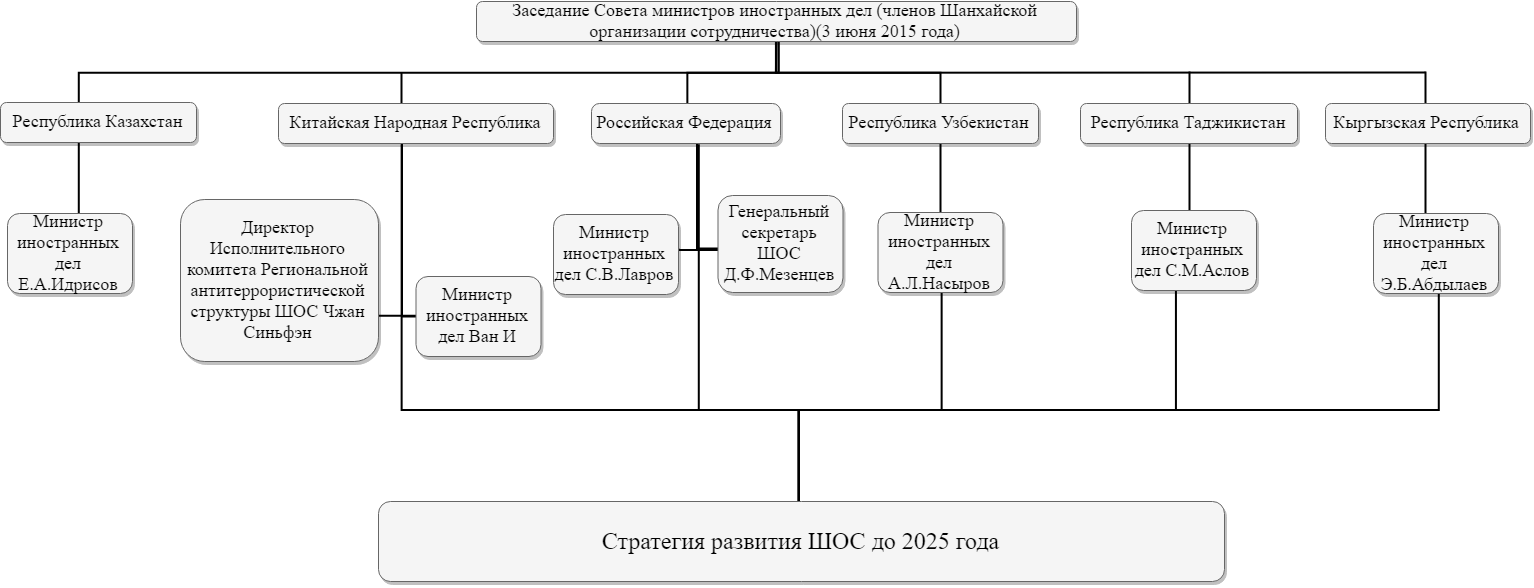 ОтрасльАвторПодходСоциологияВ. В. Косырева «социальный феномен в истории человеческого общества, совокупность перемещений с целью перенести место пребывания кого-либо» [30, c. 120].ЭкономикаИ. С. Маслова«процесс перемещения трудовых ресурсов с целью трудоустройства на более выгодных условиях, определяющихся соотношением спроса и предложения на рынке труда, чем в стране происхождения или регионе постоянного проживания мигранта» [36, c. 34].ЮриспруденцияН.В. Полякова «перемена места жительства, то есть переезд из одних населенных пунктов в другие» [39, c. 43].ПризнакВидыХронологический признак - постоянная (безвозвратная);Хронологический признак- временная (возвратная):а - краткосрочная;б - долгосрочная.Степень законности- легальная;- нелегальная.Экономический критерий- трудовая;- коммерческая.Способ вовлечения - добровольная;- вынужденная;- принудительная.ЭтапПериодХарактеристикаПервый этап - дореволюционныйдо 1917 г.преобладание регулирования иммиграции и использованием экономических механизмов стимулирования миграционных процессов. На данном этапе используются дозволительные, стимулирующие методы регулирования.Второй этап - советский1917-1991 гг.регулирование процессов внутренней миграции, ограничением иммиграции и эмиграции. Первостепенная роль отводится административно-запретительным мерам регулирования. В то же время всячески стимулируются некоторые направления внутренней миграции, переселение на территории Крайнего Севера, Сибири и Дальнего Востока.Третий этап - постсоветский1991-2006 гг.направленность на правовое регулирование преимущественно вынужденной миграции. Данное правовое регулирование осуществляется под воздействием процессов распада СССР и становления новых государств.Четвертый этап - современныйс 2007 – по настоящее времяпреимущественно правовое регулирование внешней трудовой миграции и добровольного переселения в Российскую Федерацию соотечественников, проживающих за рубежом. Хронологически этот этап отсчитывается от 2006 г. принятием Государственной программы содействия добровольному переселению в Российскую Федерацию соотечественников, проживающих за рубежом.Показатели2010 год2011 год2012 год2013 год2014 год2015 год2016 годПрибытие747,6845,69791071,61125,113531565,6Выбытие747,5847978,11074,31126,91362,61565,5Миграционный прирост0,1-1,40,9-2,7-1,8-9,60,1Направление2012 год2013 год2014 год2015 год2016 годВсего, в том числе по целям въезда в Россию9791071,61125,113531565,6Служебная274,3269,9254313,6416,1Туризм229,6434,1493,4672,3689,8Частный визит475,1367,6377,7367,1459,7